3GPP TSG-SA WG6 Meeting #44	S6-212668e-meeting, 12th – 20th July 2021	(revision of S6-21xxxx)* * * * First Change * * * *7.3.2.1	Procedure for group creation for one pair of UAV and UAV-CFigure 7.3.2.1-1 illustrates a high-level procedure for group creation.Pre-conditions:-	Both UAV-C and UAV have successfully registered and connected to the UAE server.-	A CAA-level UAV ID is already assigned to the UAV-C and UAV.Figure 7.3.2.1-1: Procedure for group creation for one pair of UAV and UAV-C1.	The UAE server recognizes a unique pair of UAV and UAV-C either by 3GPP UE ID or CAA-level UAV ID.2.	The UAE server sends a group creation request to the SEAL GM server, if there is no pre-assigned group ID, by using the GM-S reference link as specified in 3GPP TS 23.434 [5] using the procedure defined in clause 10.3. The SEAL GM server creates one group ID for one pair of UAV and UAV-C as specified in 3GPP TS 23.434 [5].3.	The UAE server uses the returned group ID for UAS for QoS management.7.3.2.2	Procedure for group-based approach for C2 QoS provisioningFigure 7.3.2.2-1 illustrates a high-level workflow of group-based C2 QoS provisioning.Pre-conditions:-	Both UAV and UAV-C have registered to 3GPP 5G network respectively. C2 communication is established.-	The procedure specified in clause 7.3.2.1 is performed and the group ID for the UAS group is available at the UAE server.Figure 7.3.2.2-1: Procedure of group-based approach for C2 QoS provisioning.1.	The UAE server monitors the QoS for the UAS group (which includes a UAV and UAV-C).2.	In cases where the network condition for C2 communication does not satisfy the pre-defined QoS requirement, the UAE server may choose to send QoS adaptation request to the SEAL NRM server using the NRM-S reference point as specified in 3GPP TS 23.434 [5]. The QoS adaptation request needs to be sent per group ID for a pair of UAV and UAV-C created in the procedure specified in clause 7.3.2.1. The subsequent network resource adaptation procedure is triggered by the UAE server as specified in clause 14.3.3.3.1 of 3GPP TS 23.434 [5].3.	The UAE client and UAE server established communication based on new QoS requirements as specified in clause 14.3.3.2.1.2 of 3GPP TS 23.434 [5].4.	UAS application layer adapts the updated QoS assignment.7.3.2.3	Procedure for group updateFigure 7.3.2.3-1 illustrates the group membership update when UAV-2 is used to replace UAV-1.Pre-conditions:-	The UAV-C, UAV-1, and UAV-2 are all previously successfully subscribed with 3GPP Core Network and UAS application specific server (e.g. USS/UTM) and have received a 3GPP UE ID (e.g. GPSI) and a CAA-level UAV ID.-	The UAV-1 and UAV-C have been grouped by a group ID by SEAL GMS as specified in clause 7.3.2.1.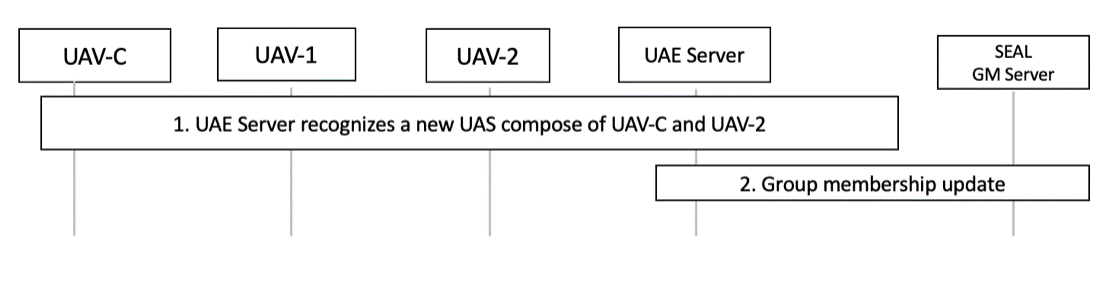 Figure 7.3.2.3-1: Procedure for group update1.	The UAE server recognizes a new pair of UAV-2 and UAV-C by the new CAA-level UAV ID.2.	The UAE server sends a group membership update request to the SEAL GM server using the procedure specified in clause 10.3.2.6 of 3GPP TS 23.434 [5]. The SEAL GM server sends a group membership update response as specified in clause 10.3.2.7 of 3GPP TS 23.434 [5].* * * * End of Changes * * * *CR-Form-v12.1CR-Form-v12.1CR-Form-v12.1CR-Form-v12.1CR-Form-v12.1CR-Form-v12.1CR-Form-v12.1CR-Form-v12.1CR-Form-v12.1CHANGE REQUESTCHANGE REQUESTCHANGE REQUESTCHANGE REQUESTCHANGE REQUESTCHANGE REQUESTCHANGE REQUESTCHANGE REQUESTCHANGE REQUEST23.255CRrev-Current version:17.1.0For HELP on using this form: comprehensive instructions can be found at 
http://www.3gpp.org/Change-Requests.For HELP on using this form: comprehensive instructions can be found at 
http://www.3gpp.org/Change-Requests.For HELP on using this form: comprehensive instructions can be found at 
http://www.3gpp.org/Change-Requests.For HELP on using this form: comprehensive instructions can be found at 
http://www.3gpp.org/Change-Requests.For HELP on using this form: comprehensive instructions can be found at 
http://www.3gpp.org/Change-Requests.For HELP on using this form: comprehensive instructions can be found at 
http://www.3gpp.org/Change-Requests.For HELP on using this form: comprehensive instructions can be found at 
http://www.3gpp.org/Change-Requests.For HELP on using this form: comprehensive instructions can be found at 
http://www.3gpp.org/Change-Requests.For HELP on using this form: comprehensive instructions can be found at 
http://www.3gpp.org/Change-Requests.Proposed change affects:UICC appsMEXRadio Access NetworkCore NetworkXTitle:	Removal of Editor’s Notes in clause 7.3Removal of Editor’s Notes in clause 7.3Removal of Editor’s Notes in clause 7.3Removal of Editor’s Notes in clause 7.3Removal of Editor’s Notes in clause 7.3Removal of Editor’s Notes in clause 7.3Removal of Editor’s Notes in clause 7.3Removal of Editor’s Notes in clause 7.3Removal of Editor’s Notes in clause 7.3Removal of Editor’s Notes in clause 7.3Source to WG:InterDigitialInterDigitialInterDigitialInterDigitialInterDigitialInterDigitialInterDigitialInterDigitialInterDigitialInterDigitialSource to TSG:S6S6S6S6S6S6S6S6S6S6Work item code:UASAPPUASAPPUASAPPUASAPPUASAPPDate:Date:Date:2021-11-10Category:FRelease:Release:Release:Rel-17Use one of the following categories:
F  (correction)
A  (mirror corresponding to a change in an earlier 													release)
B  (addition of feature), 
C  (functional modification of feature)
D  (editorial modification)Detailed explanations of the above categories can
be found in 3GPP TR 21.900.Use one of the following categories:
F  (correction)
A  (mirror corresponding to a change in an earlier 													release)
B  (addition of feature), 
C  (functional modification of feature)
D  (editorial modification)Detailed explanations of the above categories can
be found in 3GPP TR 21.900.Use one of the following categories:
F  (correction)
A  (mirror corresponding to a change in an earlier 													release)
B  (addition of feature), 
C  (functional modification of feature)
D  (editorial modification)Detailed explanations of the above categories can
be found in 3GPP TR 21.900.Use one of the following categories:
F  (correction)
A  (mirror corresponding to a change in an earlier 													release)
B  (addition of feature), 
C  (functional modification of feature)
D  (editorial modification)Detailed explanations of the above categories can
be found in 3GPP TR 21.900.Use one of the following categories:
F  (correction)
A  (mirror corresponding to a change in an earlier 													release)
B  (addition of feature), 
C  (functional modification of feature)
D  (editorial modification)Detailed explanations of the above categories can
be found in 3GPP TR 21.900.Use one of the following categories:
F  (correction)
A  (mirror corresponding to a change in an earlier 													release)
B  (addition of feature), 
C  (functional modification of feature)
D  (editorial modification)Detailed explanations of the above categories can
be found in 3GPP TR 21.900.Use one of the following categories:
F  (correction)
A  (mirror corresponding to a change in an earlier 													release)
B  (addition of feature), 
C  (functional modification of feature)
D  (editorial modification)Detailed explanations of the above categories can
be found in 3GPP TR 21.900.Use one of the following categories:
F  (correction)
A  (mirror corresponding to a change in an earlier 													release)
B  (addition of feature), 
C  (functional modification of feature)
D  (editorial modification)Detailed explanations of the above categories can
be found in 3GPP TR 21.900.Use one of the following releases:
Rel-8	(Release 8)
Rel-9	(Release 9)
Rel-10	(Release 10)
Rel-11	(Release 11)
…
Rel-15	(Release 15)
Rel-16	(Release 16)
Rel-17	(Release 17)
Rel-18	(Release 18)Use one of the following releases:
Rel-8	(Release 8)
Rel-9	(Release 9)
Rel-10	(Release 10)
Rel-11	(Release 11)
…
Rel-15	(Release 15)
Rel-16	(Release 16)
Rel-17	(Release 17)
Rel-18	(Release 18)Reason for change:Reason for change:The TS has five Editor’s Notes in clause 7.3.The TS has five Editor’s Notes in clause 7.3.The TS has five Editor’s Notes in clause 7.3.The TS has five Editor’s Notes in clause 7.3.The TS has five Editor’s Notes in clause 7.3.The TS has five Editor’s Notes in clause 7.3.The TS has five Editor’s Notes in clause 7.3.The TS has five Editor’s Notes in clause 7.3.The TS has five Editor’s Notes in clause 7.3.Summary of change:Summary of change:The Editor’s Notes are proposed removed. It has not been any work on these ENs for meetings. Due to this, it is assumed that these ENs are outdated and can be removed.
It can also be noted that one of the Editor’s Notes indicates that the mechanism in question is out of scope of the current release.The Editor’s Notes are proposed removed. It has not been any work on these ENs for meetings. Due to this, it is assumed that these ENs are outdated and can be removed.
It can also be noted that one of the Editor’s Notes indicates that the mechanism in question is out of scope of the current release.The Editor’s Notes are proposed removed. It has not been any work on these ENs for meetings. Due to this, it is assumed that these ENs are outdated and can be removed.
It can also be noted that one of the Editor’s Notes indicates that the mechanism in question is out of scope of the current release.The Editor’s Notes are proposed removed. It has not been any work on these ENs for meetings. Due to this, it is assumed that these ENs are outdated and can be removed.
It can also be noted that one of the Editor’s Notes indicates that the mechanism in question is out of scope of the current release.The Editor’s Notes are proposed removed. It has not been any work on these ENs for meetings. Due to this, it is assumed that these ENs are outdated and can be removed.
It can also be noted that one of the Editor’s Notes indicates that the mechanism in question is out of scope of the current release.The Editor’s Notes are proposed removed. It has not been any work on these ENs for meetings. Due to this, it is assumed that these ENs are outdated and can be removed.
It can also be noted that one of the Editor’s Notes indicates that the mechanism in question is out of scope of the current release.The Editor’s Notes are proposed removed. It has not been any work on these ENs for meetings. Due to this, it is assumed that these ENs are outdated and can be removed.
It can also be noted that one of the Editor’s Notes indicates that the mechanism in question is out of scope of the current release.The Editor’s Notes are proposed removed. It has not been any work on these ENs for meetings. Due to this, it is assumed that these ENs are outdated and can be removed.
It can also be noted that one of the Editor’s Notes indicates that the mechanism in question is out of scope of the current release.The Editor’s Notes are proposed removed. It has not been any work on these ENs for meetings. Due to this, it is assumed that these ENs are outdated and can be removed.
It can also be noted that one of the Editor’s Notes indicates that the mechanism in question is out of scope of the current release.Consequences if not approved:Consequences if not approved:Editor’s Notes indicating open points remain.Editor’s Notes indicating open points remain.Editor’s Notes indicating open points remain.Editor’s Notes indicating open points remain.Editor’s Notes indicating open points remain.Editor’s Notes indicating open points remain.Editor’s Notes indicating open points remain.Editor’s Notes indicating open points remain.Editor’s Notes indicating open points remain.Clauses affected:Clauses affected:7.3.2.1,7.3.2.2, 7.3.2.37.3.2.1,7.3.2.2, 7.3.2.37.3.2.1,7.3.2.2, 7.3.2.37.3.2.1,7.3.2.2, 7.3.2.37.3.2.1,7.3.2.2, 7.3.2.37.3.2.1,7.3.2.2, 7.3.2.37.3.2.1,7.3.2.2, 7.3.2.37.3.2.1,7.3.2.2, 7.3.2.37.3.2.1,7.3.2.2, 7.3.2.3YNOther specsOther specsX Other core specifications	 Other core specifications	 Other core specifications	 Other core specifications	TS/TR ... CR ... TS/TR ... CR ... TS/TR ... CR ... affected:affected:X Test specifications Test specifications Test specifications Test specificationsTS/TR ... CR ... TS/TR ... CR ... TS/TR ... CR ... (show related CRs)(show related CRs)X O&M Specifications O&M Specifications O&M Specifications O&M SpecificationsTS/TR ... CR ... TS/TR ... CR ... TS/TR ... CR ... Other comments:Other comments:This CR's revision history:This CR's revision history: